Cuisinier / Cuisinière (CNP : 6322) 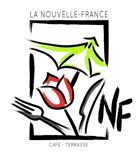 2 postes vacantsEntreprise : Gestion Sarsfield Inc. / Café-Terrasse La Nouvelle FranceInformations sur l’entreprise : Nous sommes un restaurant avec service complet qui opère de mai à octobre chaque année. Nous proposons un menu d’été saisonnier qui comprend plats traditionnels du Québec et recettes de gibiers.Adresse de l’entreprise : 8, rue du Trésor, Ville de Québec, QC, G1R 4L9Lieu de travail : voir ci-dessusType d’emploi : Temps Plein – SaisonnierDate prévue de début d’emploi : 5 mai 2022 (contrat de 6 mois du 10 mai 2022 au 15 octobre 2022)Description de tâches :Préparer et faire cuire des plats ou des repas completsPréparer et faire cuire des repas spéciaux conformément aux directives du chef cuisinierApprêter les denrées alimentaires brutesInspecter les cuisines et les aires de servicesCommander des fournitures et de l'équipementSuperviser le personnel des cuisines et les aidesTenir l'inventaire et les dossiers sur la nourriture, les articles et l'équipementNettoyer la cuisine et les espaces de travail ; utiliser et entretenir l’équipement et l’outillage de cuisine.Gérer les activités de la cuisinePréparer des plats destinés à des clients souffrant d'allergies ou d'intolérances alimentairesExigences :- Education : un diplôme d’études secondaires est exigé- Un diplôme en cuisine est préféré mais pas requis- Expérience : un minimum de 3 ans d’expérience en tant que cuisinier / cuisinière est requis. Dans l’éventualité où le(la) candidat(e) n’aurait pas 3 ans d’expérience, un certificat d’études post-secondaires serait alors requis- Avoir de l’expérience en préparation de gibier est un atout- Milieu où les activités se déroulent à un rythme rapide- Parler français ou anglais est requis, avec préférence pour le françaisSalaire : 17,00$ à 20,00$ de l’heure, 37,5 à 40 heures par semaine.Avantages sociaux : Repas et uniformes fournis.Information Importantes :Le poste requiert un emploi du temps flexible. Horaires : de 8:00am à 15:30pm ou de 13:00pm à 20:30pm ou de 15:30pm à 22 :00pm durant 5 jours par semaine de manière rotative. Des heures supplémentaires peuvent être requises.Postuler par courriel : kpsquinn@gmail.comPostuler par courrier : 8, rue du Trésor, Ville de Québec, QC, G1R 4L9Postuler par fax au : 418-692-5819